A World of DifferenceArt Attack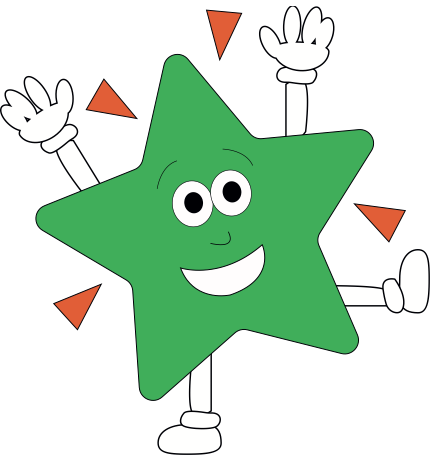 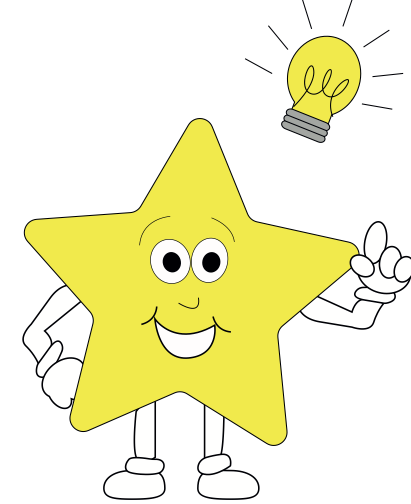 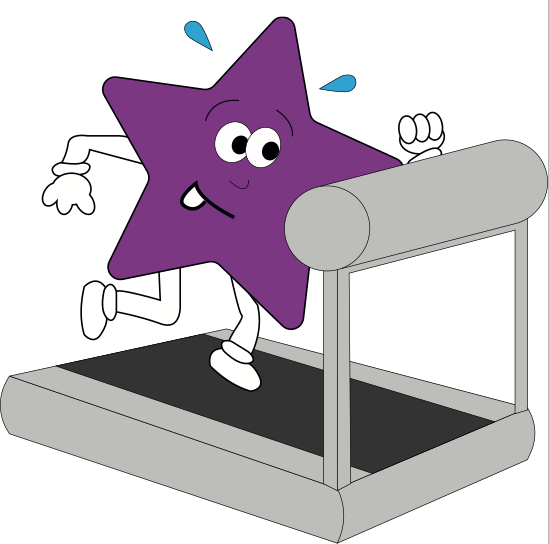 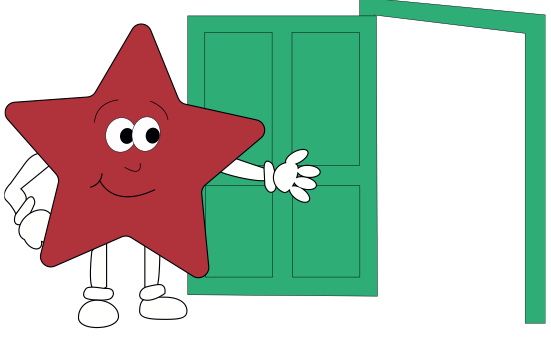 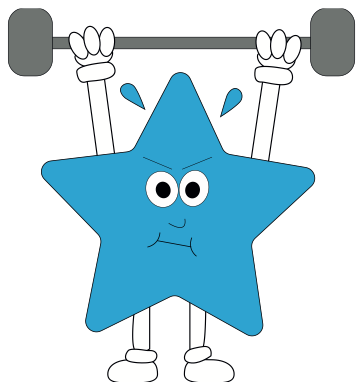 